Muhammad Khan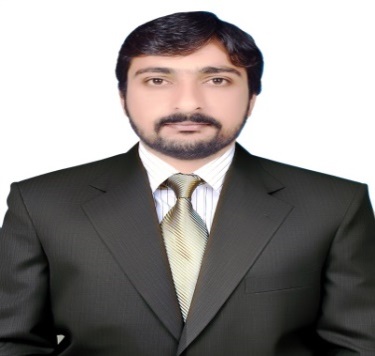 Electrical Engineer			E-mail: mkhan099@outlook.com Mobile: 03007247947		PEC No: ELECT/42676 			                             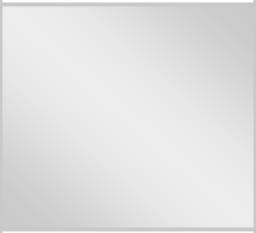 ObjectiveI am a graduate with good assessment and technical skills seeking a career with in a progressive and cooperative organization offering a challenging opportunity where I can imply my education and training experiences to develop a growth oriented career and add to the profitability of the establishment. EducationExperience     Institute:	Business Excellence Private Limited, Islamabad, PakistanPosition:	Resident EngineerDuration:	Oct 2015- Oct 2018 Job Responsibilities:Provide technical support, solutions regarding Power and Cooling Systems of Data Centers to the public sector departments as well as private sector. Develop, manage, implement and document all preventative maintenance (PM) and corrective maintenance (CM) programs for LT panels, Generators (up to 500 KVA), UPSs (up to 200 KVA), Precision Cooling system and Fire Alarm and Suppression System.Inspection of electrical panel installation, monitoring control panel wiring, cable termination, cable tray installation.Supervision of installation, testing, and commissioning of conduits and cable trays, wiring, power cables, DB's, LV panels, final fixtures.Schedule/Unscheduled maintenance and emergency fault recovery at sites.Scheduled the time frame for delivery and updated all the purchase orders.Preparation of AutoCAD drawings for the various projects.Supervise preventive maintenance activities and in escalation management for power equipment, generators and cooling infrastructure and fire suppression system.Report & Monitoring of Data Center Infrastructure through ISX (Infrastructure services) i-e UPS’s, Precision Cooling systems, Environment monitoring, Output distribution boards, Power distribution units and video surveillance system.Preparing detailed daily progress report of Data Center which includes CRAC’s, UPS’s, and PDPM’s.Technical support for Data Center for trouble shooting and rectification of critical and major faults in InRow Chilled water cooling system, Generators, UPS’s APC Symmetra PX series and Fire Suppression System.Monitor consumption of space, power & cooling capacities.Installation, Configuration, Implementation and integration of Data Center Infrastructure Management (DCIM) Hardware & Software Products.Institute:	Egyptian Pakistani Telecommunication Services Company Private Limited, Islamabad PakistanPosition:	Operation Site EngineerDuration:	Nov 2014 to Feb 2015Job Responsibilities:Team lead of Attock region. Provide the activity plane to team, communicate with client as well as head office management on issues. Supervision of Diesel Generators (up to 30 KVA) and Air Conditioners Preventive and Corrective Maintenance activities.Troubleshooting of DG ATS, AMF Panels. Maintained record of all activities in the form of Field Survey Report (FSR) and also in soft form.Getting sign from client on FSR.Reporting of all PM and CM activities to Head Office Management.Institute:	PTA (Pakistan Telecommunication Authority) Islamabad, PakistanPosition:	Management TraineeDuration:	March 2014 to Sep 2014Job Responsibilities:Assisted in designing the structural flow chart for the Directorate.Assisted in formulation of Standard Operating Procedure (SOP) of the directorate.Participated in devising policies with Google Country Consultants for blockage of Blasphemous material.Attending High-officials’ meetings at Ministry of Information Technology and creating Minutes of Meeting.Coordination with Operators, to block Blasphemous and Unethical URLs.YEARDEGREEUNIVERSITY/BOARD2014BS Electrical       EngineeringThe University of Lahore, Lahore2008D.A.EPBTE, Lahore.2005MatricBISE Sargodha.